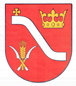                                                                                Powiat Proszowicki											Załącznik nr 2											(oświadczenie)Znak sprawy: Z.8023.10 .2021OŚWIADCZENIEOświadczam, że przeprowadziłam/em  audyt w obszarze działalności zakładów opieki zdrowotnej i ochrony zdrowia: ………………….							……..	…………….     (miejscowość i data)							(podpis)Zgodnie z art. 233. § 1. Kodeksu karnego, Oświadczam, że wszystkie wyżej podane dane są zgodne ze stanem faktycznym. Jestem świadoma (y) odpowiedzialności karnej za złożenie fałszywego oświadczeniaLPNAZWA PODMIOTU ROK